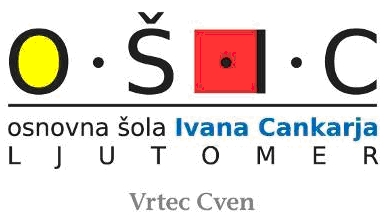 LETNI DELOVNI NAČRTVRTCA CVENZA LETO 2023/2024Cven, september 2023ORGANIZACIJAVrtec deluje kot enota pri OŠ Ivana Cankarja Ljutomer in je začel delovati septembra 1978. Ustanovitelj je Občina Ljutomer – Odlok o ustanovitvi javnega vzgojno-izobraževalnega zavoda Osnovna šola Ivana Cankarja Ljutomer (Uradno glasilo slovenskih občin št. 33/2021 in 40/2021).Vrtec je vpisan v RAZVID za izvajanje javno veljavnega programa vzgoje in izobraževanja 2.8.2000 št. 601-996/98.1.1 PROSTORSKA IN ŠTEVILČNA RAZPOREDITEVMeseca septembra 2023 je v vrtec vključenih 40 otrok. Od januarja 2024 bo v vrtec vključenih 42 otrok.Število otrok v oddelku 1-2 in 3-6 zapolnjuje maksimalen normativ. Oddelki se lahko med šolskim letom spremenijo po vsebini (homogeni, heterogeni, kombinirani) v primeru dodatnih vpisov otrok, ki spremenijo strukturo oddelka. Število vključenih otrok v oddelke se lahko poveča za največ dva otroka nad normativ, določen v 25. Členu Pravilnika o normativih za opravljanje dejavnosti predšolske vzgoje (Ur. L. RS, št. 27/14).Vrtec razpolaga s 392,80 m2 notranje talne površine in si skupaj z učenci deli telovadnico in zunanje asfaltirano igrišče. Predšolski otroci si redno izposojajo slikanice in knjige v podružnični šolski knjižnici, strokovne delavke pa strokovno literaturo. Knjižnico vodi Katja Kraljič. 1.2 KADROVSKA RAZPOREDITEV IN MATERIALNI POGOJI Kot dodatno strokovno pomoč bo otroku s PP v oddelku 3-6 let nudil Urban Rudolf in Tjaša Šendlinger (skupno 3 ure/teden). Slepemu otroku v oddelku 2- 3 let pa Tjaša Šendlinger in tiflopedagoginja, Barbara Klar (skupno 3 ure/teden).1.3 NEPOSREDNO DELO STROKOVNIH  DELAVK Z OTROKI IN DODATNO DELODelovni čas neposrednega dela z otroki se pri vzgojiteljicah in VPO-pomočnicah vzgojiteljic po dogovoru ciklično spreminja. V okviru dnevnega delovnega časa delajo pomočnice vzgojiteljic neposredno v skupinah 7, 30 ure. Vzgojiteljice so na delovnem mestu 7 ur in delajo v okviru navedenega delovnega časa neposredno v skupinah 6 ur, eno uro pa načrtujejo (v času počitka, prihoda otrok). Povečanje prisotnosti vzgojiteljic na delovnem mestu smo uvedle v sklopu rekonceptualizacije časa, saj se je pokazala za ustrezno. Ostaja pa dejstvo, da je za kvalitetno načrtovanje potrebno več časa – posebno za tematske sklope. Iz tega razloga se načrtovanje še vedno deloma opravi doma.Za dopolnitev  osemurne delovne obveze vzgojiteljice opravljajo (v popoldanskem času) še naslednje naloge: priprava na vzgojno - izobraževalno delo (deloma že v delovnem času),načrtovanje vzgojno -izobraževalnega dela (deloma že v delovnem času),zapisovanje opažanj in sprotno dopolnjevanje osebnih mapic otrok (anekdotski zapisi, komentarji itd.),zapis dejavnosti /tematski sklopi v oddelku (obveščanje staršev-pano),izdelava aplikacij, didaktičnih pripomočkov za izvedbo dejavnosti,študij strokovne literature in vsebin za izvedbo dejavnosti,izobraževanje v okviru študijskih skupin, seminarjev,sodelovanje na ped. konferencah, strokovnih aktivih, delovnih sestankih strokovnega tima vrtca,priprava in vodenje oddelčnih roditeljskih sestankov,priprava in vodenje pogovornih ur,priprava in sodelovanje na prireditvah v sklopu vrtca in širše,organizacija in sodelovanje na popoldanskih dejavnostih za otroke in starše,sodelovanje pri izvedbi obogatitvenih dejavnosti za otroke in starše (lutkovna skupina vrtca, pohodi, delavnice),urejanje spletne strani vrtca,priprava didaktičnega materiala,izvajanje ostalih nalog za urejenost vrtca in okolice.Za dopolnitev osemurne delovne obveze VPO- pomočnice vzgojiteljic opravljajo (v popoldanskem času) še naslednje naloge: sodelovanje z vzgojiteljico pri načrtovanju vzgojno-izobraževalnega dela,sodelovanje na ped. konferencah, strokovnih aktivih, delovnih sestankih strokovnega tima vrtca, pogovornih urahlastno izobraževanje in  izobraževanje po razpisu (študijske skupine, seminarji),sodelovanje na roditeljskih sestankih,sodelovanje na prireditvah v sklopu vrtca,sodelovanje na popoldanskih dejavnostih za otroke in starše,sodelovanje pri izvedbi obogatitvenih dejavnostih za otroke in starše,izvajanje ostalih nalog za urejenost vrtca in okolice,urejanje spletne strani vrtca,priprava didaktičnega materiala.Kuharica opravlja dela za vrtec in za podružnično šolo Cven. Hišnik opravlja tudi dela kurjača in vzdrževalca inventarja. Zadolžen je za pregled, vzdrževanje in manjša popravila zunanjih igral, s čimer se zagotovi varnost le-teh.Na podlagi Pravilnika o normativih in kadrovskih pogojih za opravljanje predšolske dejavnosti (Uradni list RS, št. 75/05, 82/05, 76/08, 77/09, 102/09, 105/10 ) je zasedenost delovnih mest sledeča:1.4 POSLOVNI ČAS Delovni teden je pet dni. Delovni čas je prilagojen potrebam staršev in sicer od 6.00 do 16.00. Ustreznost obratovalnega časa ugotavljamo ob vpisu. Glede na potrebe staršev bomo (po vnaprejšnjem dogovoru /obvestilu) izvajali podaljšano varstvo. Prav tako bomo glede na občasne potrebe posameznih staršev vrtec odpirali/zapirali do največ petnajst minut prej/pozneje. Člani Sveta staršev vrtca ga septembra potrdijo.Vrtec obratuje, če je vključenih najmanj pet otrok. Za dneve zaprja vrtcem se staršem, ki podajo izjavo, da otrok ne bo vključen v vrtec, ne obračuna plačilo. Starši, ki podajo izjavo, da bodo otroka vključili, pa ga ne pripeljejo, plačajo prispevek, kot da bi bil otrok prisoten (Sklep Občinskega sveta Občine Ljutomer št. 602/2023-10-53 z dne 20. 6. 2023).Prisotnost otrok v poletnih mesecih ugotavljamo z anketo konec meseca maja, kar omogoča ustrezno organizacijo dela v poletnih mesecih. Ko je vključenih najmanj otrok, sledi generalno čiščenje talnih površin vrtca in opravljanje vzdrževalnih del (14 dni med poletjem).Kadrovska zasedba v poletnih mesecih je zaradi dopustov strokovnih delavk in tehničnega kadra prepolovljena. Nadomeščanje kadra bomo (če bo potrebno), zagotovili v dogovoru z matično šolo in ustrezno organizacijo dela.1.5 DNEVNI RED VRTCAPrezračevanje prostrov (igralnica, umivalnica, garderoba - pred prihodom otrok)6.00-7.45    ZBIRANJE OTROK (v rdeči igralnici) IN IGRE PO IZBIRI OTROK7.30-9.00   (prehod v otrok v matične igralnice)JUTRANJE RAZGIBAVANJE, PRIPRAVA NA MALICO, MALICA, NEGA9.00-11.00 DEJAVNOSTI V IGRALNICI IN NA PROSTEM 10.45-11.45 PRIPRAVA NA KOSILO, KOSILO, NEGA  11.45-14.00 PRIPRAVA NA POČITEK, POČITEK/ UMIRJENE DEJAVNOSTI13.30-16.00 PREBUJANJE, NEGA, POPOLDANSKA MALICA, IGRANJE V IGRALNICI/NA PROSTEM (zbiranje v rdeči igralnici)ODHOD DOMOV Čiščenje; umivanje igrač1.6 VPISOVANJE NOVINCEV IN IZPISVpis otrok se opravi v skladu s Pravilnikom o sprejemu otrok v vrtce v občini Ljutomer.Informativni vpis novincev se opravi v mesecu marcu 2024, vpis pa čez vse leto za otroke obeh starostnih obdobij. V primeru, da bi vpis številčno presegal z zakonom določeno največje možno število otrok, bo o vpisu odločala Komisija za sprejem novincev, ki jo sestavljajo predstavnik ustanovitelja, predstavnik staršev in predstavnik vrtca.Starši otroka izpišejo z IZPISNICO. Za čas odsotnosti med poletnimi počitnicami se obračunava 25% plačila oskrbnine po odločbi.SKLEPI, s katerimi smo dolžni seznaniti starše:Na dopisni seji občinskega sveta Občine Ljutomer je bil v juliju 2020 sprejet sklep, da vrtec v času počitnic, ali pred prazniki obratuje, če je prisotnih vsaj 5 otrok. Ta določba je lahko uporabljena, ko se po poizvedovanju pri starših ugotovi, da ne potrebujejo storitve.Ob podpisu pogodbe za vključitev otroka v vrtec se staršem obračuna 50 EUR akontacije, ki se poračuna pri položnici ob vključitvi otroka. Če se vključitev otroka ne realizira ob napovedanem datumu, se akontacija, ki je po vsebini vplačilo za resnost posla, staršem ne vrača. Izjema je poznejša vključitev otroka iz zdravstvenih razlogov. Akontacija se ne obračuna ob takojšnji vključitvi otroka po podpisu pogodbe.(Sklep občinskega sveta št. 151, 1.6.2016).   Višina olajšav za počitniško in bolniško odsotnost otroka se ne spreminja, z novim sklepom pa se določa, da se vse olajšave, torej subvencionirana cena, počitniška in bolniška odsotnost obračunavajo le za otroke, za katere starši niso upravičeni do financiranja ali sofinanciranja iz državnega proračuna. Novi sklep tudi ne določa več, da se za dneve zaprtja vrtca staršem ne obračunava prispevek (Sklep občinskega sveta, št. 105, 27.1.2020).CILJI IN NALOGE VRTCAVzgojno-izobraževalno delo poteka po Kurikulumu za vrtce. Kurikulum za vrtce je nacionalni dokument in ima svojo osnovo v analizah, predlogih in rešitvah, ki so uokvirile koncept in sistem predšolske vzgoje v vrtcih (Bela knjiga o vzgoji in izobraževanju v Republiki Sloveniji,1995, Zakon o vrtcih, Šolska zakonodaja I, 1996), kot tudi v sprejetih načelih in ciljih vsebinske prenove celotnega sistema vzgoje in izobraževanja (Izhodišča kurikularne prenove, Nacionalni kurikularni svet, 1996).V Kurikulumu za vrtce so jasno opredeljeni in predstavljeni cilji in načela, ter temeljna vedenja o razvoju in učenju predšolskega otroka.Ob upoštevanju ciljev in načel iz Kurikuluma za vrtce, bo vrtec otrokom omogočil možnosti za:razvijanje sposobnosti razumevanja in sprejemanja sebe in drugih,razvijanje sposobnosti za dogovarjanje, upoštevanje različnosti in sodelovanje v skupinah,razvijanje sposobnosti prepoznavanja čustev in spodbujanje čustvenega doživljanja in izražanja,negovanje radovednosti, raziskovalnega duha, domišljije in intuicije,ter razvijanje neodvisnega mišljenja,spodbujanje jezikovnega razvoja za učinkovito in ustvarjalno uporabo govora, kasneje pa tudi branja in pisanja,spodbujanje doživljanja umetniških del in umetniškega izražanja,posredovanje znanj iz različnih področij znanosti in iz vsakodnevnega življenja,spodbujanje telesnega in gibalnega razvoja,razvijanje samostojnosti pri pridobivanju higienskih navad in skrbi za zdravje,oblikovanje pogojev za večje izražanje in osveščanje skupinskih razlik (nediskriminatornost glede na spol, socialno in kulturno poreklo, svetovni nazor, narodno pripadnost, telesno in duševno konstitucijo),večje omogočanje individualnosti, drugačnosti in izbire v nasprotju s skupinsko rutino. PRIORITETNA  NALOGA VRTCA IN OSTALE STROKOVNE SMERNICEIzvedba strokovnih aktivov (november 2023, februar 2024 in maj 2024). Na sestanku strokovnih aktivov bomo izpostavili teme izobraževanj in hospitacij strokovnih delavk, teme iz sodelovanj z vrtcem v okviru Erasmusa+ ter dodali temo študijskega srečanja. Hkrati bomo gostili predavatelje v okviru centra IRIS-Center za izobraževanje, rehabilitacijo, inkluzijo in svetovanje za slepe in slabovidne (kot svetovanje, usposabljanje ter podporo slepim in slabovidnim ter ožji in širši okolici).Na aktivih bomo evalvirale vzgojno izobraževalni proces in na osnovi ugotovitev dobre prakse, načrtovale delo v prihodnje.  Prioritetna naloga bo namenjena Trajnostnemu razvoju (zavedanje skupne globalne odgovornosti za sedanje razmere in za prihodnost; odgovornost in kritično razmišljanje o vrednostah v okviru trajnostnega ravoja; TR kot možnost za mesdsebojno učenje. V okviru Trajnostnega razvoja bomo sodelovali v projektu Šole sobivanja in spodbujali Prleške vrednoste ter zeleno pismenost.V okviru rekonceptualizacije časa, bomo nadaljevali z daljšo prisotnostjo vzgojiteljic na delovnem mestu, fleksibilni prisotnosti v oddelku, načrtovanju v vrtcu…..  Cilj je doseči dvig kakovosti medosebnih interakcij, omogočanje individualnosti, drugačnosti in izbire v nasprotju s skupinsko rutino, ter omogočiti stik vzgojiteljice s starši tudi v popoldanskem času.Potreba po taki spremembi ima svojo osnovo tudi v kadrovskem pokrivanju obratovalnega časa vrtca ter krajših odsotnosti, zaradi bolniškega staleža.Kot stalna prioriteta ostaja spodbujanje zgodnje pismenosti:- spodbujanje razvoja govora otrok,- izvajanje predopismenjevalnih dejavnosti (širjenje besednjaka, sporazumevalne zmožnosti, pripovedovanje, simbolne pretvorbe, socialne interakcije, fina motorika)- učenje z raziskovanjem in sodelovalno učenje otrok.Vse strokovne delavke bomo ohranjale in spodbujale strategije kritičnega mišljenja, vseživljenjskega učenja in spodbujale timsko delo ter udejanjanje načel Kurikuluma za vrtce.Tudi letos bomo izvajale projektni teden »Teden brez igrač« (oktober 2023; januar, april, junij 2024), ki bo zajemal vsa področja dejavnosti in otroke motiviral k lastni aktivnosti ter ustvarjalnosti. Poudarek bo namenjen bivanju na prostem.2.2 OPERACIONALIZACIJA RAZVOJNEGA NAČRTA VRTCAEKONOMSKA CENA IN OSKRBNINAEkonomsko ceno programov določi ustanovitelj - Občina Ljutomer. Staršem se določi plačilo z odločbo pristojnega centra za socialno delo na podlagi Zakona o uveljavljanju pravic iz javnih sredstev.3.1 DOHODEK VRTCAVrtec oblikuje dohodek iz naslednjih virov:zagotovljeni program iz proračuna občin (Občina Ljutomer in druge občine stalnega bivališča vključenih otrok),financiranje s strani Ministrstva za vzgojo in izobraževanje (v primeru vključenosti dveh ali več otrok)oskrbnin staršev,drugi prispevki staršev za nadstandardne storitve,donatorskih prispevkov PROGRAMI V VRTCUDnevni program  za otroke obeh starostnih obdobij (do 10 ur). Poslovni čas je določen pod točko 1.4.4.1 OBOGATITVENE DEJAVNOSTI ZA OTROKEOb osnovnem programu vrtec nudi otrokom tudi obogatitvene dejavnosti, ki jih izvajajo pedagoški delavci šole in vrtca v prostorih vrtca, knjižnice, telovadnice, šole, na prostem in so brezplačne. Dejavnosti potekajo večinoma za otroke drugega starostnega obdobja in so del izvedbenega kurikuluma. Obogatitvena dejavnost:Prav poseben dan v vrtcu, izvajajo strokovni delavci vrtca, starši, zunanji sodelavci,…enkrat mesečno (zadnji petek v mesecu) v svojem oddelku ali skupaj na ravni vrtca; dejavnost pa izberejo z otroki (poseben praznik ali dan, aktivnosti v okolju, predstavitev poklica…).MIŠ-MAŠ, izvajajo strokovni delavci vrtca (prvi petek v mesecu). Strokovni tim vrtca oddelka nekaj dni prej izžreba v katerem oddelku bo dejavnost izvajal ter tudi kurikularno področje (v sodelovanju z otroki). Omenjeno se izvaja na ravni hosptacij, o katerih spregovorimo na aktivih strokovnega tima.Otrokom od 2. leta dalje ponujamo možnost sodelovanja v PREDŠOLSKI BRALNI ZNAČKI. Mentorice so: Špela Rous, Mateja Horvat, Kristina Vargazon, Jasna Jurkovič. Ob zaključku bralne značke otroci oddelka 3-6 let prespijo v vrtcu (22. 5. 2024 -obisk knjižničarke, skupna priprava obroka, bivanje na prostem,...); naslednji dan, 23. 5. 2024 popoldne si skupaj z ostalimi otroki vrtca ogledajo dramsko igro KD Cven in prejmejo priznanje s knjigo (tudi mlajši otroci, ki so usvojili zahtevane naloge).Otroci od 2. leta dalje sodelujejo v športnem programu MALI SONČEK. Konec meseca maja 2024 pripravimo na travniškem nogometnem igrišču športne igre s podelitvijo priznanj v okviru Zaključka Malega sončka. Omenjeno izpeljemo s predstavniki ŠD Cven in obiskom ravnatelja vrtca. Mentorice so: Kristina Vargazon, Jasna Jurkovič, Marjeta Zmazek in Špela Rous.Predšolskim otrokom nudimo možnost vključitve v VRTEC V NARAVI (Center obšolskih dejavnosti – dom Ajda (Libeliče); 29.-31.5.2024). Plačniki Vrtca v naravi so starši. Spremljevalka bo Špela Rous in (Mateja Horvat). Za zmanjšanje stroškov prevoza, se bomo ponovno povezali z vrtcema Stročja vas, Razkrižje in donatorji.Vrtec v naravi se izvede ob prijavi udeležbe najmanj 5-ih otrok, starih od 5 – 6 let. Otrokom ponujamo možnost sodelovanja v dodatnih dejavnostih, ki jih ponujajo drugi izvajalci:Tudi letos bo delovala lutkovno-dramska skupina KD Cven v katero se bodo lahko vključile tudi zaposlene strokovne delavke vrtca in starši, ki se bodo za sodelovanje v skupini odločile. Predvidevamo izvedbo ene predstave ob Veselem decembru in ob Zaključku PBZ. Vodja skupine: Mateja Topolinjak (predsednica KD Cven).PROSTORSKI POGOJI IN OPREMLJENOSTV letu 2022 so nam skupaj z POŠ Cven uredili energetsko varčno obnovo. V skladu s spremembami, ki jih prinaša Kurikulum za vrtce in Pravilnikom o merilih za prostor in opremo vrtca, bi morali v šolskem letu 2023/24 urediti:a) Notranjost vrtca / igralnice/ostali prostori - pleskanje: hodnik, umivalnica, kabinet za shranjevanje materiala, manjši atrij, pralnica, zunanje sanitarije in majhna garderoba (nekateri prostori vrtca od vselitve 1998 l. niso bili prepleskani)- nabava omare v pisarni vrtca za shranjevanje dokumentacijskih papirjev- nakup igralnih preprog v vseh treh igralnicah- nakup podlog za ležalnike (10x)- nakup sušilnega stroja- menjava pip v sanitarijah in igralnicah vrtca- menjava vrat ob vstopu v igralnice-3xb) Zunanjost vrtcaobrezovanje drevjac) Potrebe  v skupinah      -    nakup slikanic za najmlajše (kartonke), Za izvajanje področja dejavnosti GIBANJA bi morali nabaviti:blazine za telovadboNatančna cena / stroški se določijo po ceniku ponudnika oz. po predračunu.Nabava opreme in investicijsko vzdrževanje se opravi v obsegu zagotovljenih sredstev po proračunu občine Ljutomer za leto 2023/24. Nabave manjše vrednosti se opravijo iz sredstev programa.DELO STROKOVNIH ORGANOVRavnateljOpravlja vse naloge določene z zakonom ter ostalimi akti in predpisi o družbenem varstvu predšolskih otrok, razen neposrednega pedagoškega vodenja.Pomočnik ravnatelja je pedagoški in organizacijski vodja enote vrtca.Pedagoški vodja je sistematiziran v skladu s Pravilnikom o normativih za opravljanje dejavnosti predšolske vzgoje (Uradni list RS, št. 27/14, 47/17, 43/18, 54/21 in 82/23) ter ustanovitvenim aktom. Pedagoško vodenje se izvaja po načrtu »Organizacije dela pedagoškega vodenja za šol. leto 2023/24 vodi ga. Marjeta Zmazek.Naloge organizacijskega vodenja so:skrbi za nemoten potek dela v oddelkih (nadomeščanja, dopusti),pripravi seznam potrebnih nakupov (potrošni material, didaktični material, igrače, oprema) in ga naročaskrbi za povezovanje vrtca z okoljem  in zunanjimi institucijami,vodi delovni tim vrtca,vodi skupne sestanke s starši,skrbi za pripravo in zapis LDN vrtca ter njegovo realizacijo,s sodelavkami analizira LND in analizo zapiše,zbira podatke za Kroniko in jo zapiševpisuje novince, izvede vse postopke v zvezi z vpisom in sestanek s starši na novo vpisanih otrokskrbi za potrebno dokumentacijorazporeja praktikanteSvetovalna delavka se vključuje v celostno reševanje pedagoških, psiholoških, in socialnih  vprašanj v vrtcu, preko medseboj povezanih ter prepletenih osnovnih dejavnosti svetovalne službe in sicer:dejavnosti pomoči,razvojnih in preventivnih dejavnosti,dejavnosti načrtovanja in evalvacije,neposrednega dela z otroki s posebnimi potrebami (otroci, ki potrebujejo individualno obravnavo in so integrirani v redne oddelke),delo z nadarjenimi otrokd)  Delovni tim strokovnih delavkSestavljamo ga vzgojiteljice in VPO- pomočnice vzgojiteljic. Na delovnih timih bomo konkretno načrtovale, obravnavale vzgojno-izobraževalno delo, vzgojno problematiko ter pripombe in predloge staršev. Sproti bomo preverjale realizacijo LDN.Obravnavale bomo novosti na strokovnem področju. Po potrebi bomo v delovni tim vključevale tudi tehnično osebje in zunanje sodelavce (odvisno od vsebine naloge).e)  Pedagoške konference in strokovni aktiviNa ped. konferencah in aktivih obravnavamo aktualne teme strokovnega področja in usklajujemo vzgojno- izobraževalno delo (po programu ped. vodje).PEDAGOŠKO DELO V VRTCUNačrtovanje dela bo potekalo v tandemu in po urniku, ki ga posamezen tandem določi.Ker ni predpisanega obrazca zapisa priprav in analiz, bo vsak tandem načrtoval in zapisoval priprave tako kot mu to najbolj ustreza in za časovno obdobje, ki je potrebno za izvedbo dejavnosti.Tematski sklop z opredelitvijo področja dejavnosti in dejavnosti mora biti zapisan in izobešen na panoju ob igralnici (informiranje staršev in možnost vključevanja).Dejavnosti bodo potekale po interesih otrok ob upoštevanju pedagoških načel. Pri dejavnostih bomo otroke vzpodbujale k lastni aktivnosti in jim omogočale čim več izkustvenega učenja. V vzgojno delo bomo vključevale tudi starše, ki so pripravljeni sodelovati. Vključevale bomo tudi zunanje sodelavce, za predstavitev poklica ali druge zanimive dejavnosti /spretnosti. 7.1 IZOBRAŽEVANJE STROKOVNIH DELAVKVse zaposlene bomo sodelovale na dveh pedagoških konferencah, ki ju skliče ped. vodja. Sodelovale bomo na sestankih strokovnega tima in na strokovnih aktivih, kjer bomo obravnavale strokovne vsebine, po načrtu ped. vodje.Udeležile se bomo izobraževanj, ki se bodo odvijala po vrtcih UE Ljutomer in širše ter izobraževanj v sklopu Zavoda za šolstvo. Prav tako se bomo udeležile izobraževanj v sklopu matičnega Zavoda – v kolikor bo tema za nas ustrezna.Vzgojiteljice in VPO-pom. vzgojiteljice se bomo udeležile študijskih skupin (organizator: ZRSŠ) in skupaj z ostalimi zaposlenimi v OŠ Ivana Cankarja Ljutomer, strokovne ekskurzije 28. 6. 2024.Takrat bo vrtec zaprt. Starše se obvesti že na prvem sestanku in pred izvedbo ekskurzije, da si uredijo varstvo svojih otrok zaradi zaprtja vrtca.7.2 ZDRAVSTVENO VARSTVOZaposleni opravimo zdravniške preglede kot to določajo predpisi. Udeležili se bomo zahtevanih in potrebnih izobraževanj iz higienskega minimuma.Za ustreznost, primernost in neoporečnost živil skrbi kuharica. Za ustrezno zastopanost hranljivih snovi na jedilniku in sestavo jedilnikov je odgovoren organizator prehrane. Za zdravstveno- higienski režim je zadolžen organizator ZHR.Ob vključitvi otroka v vrtec morajo starši za otroka predložiti zdravniško potrdilo.Zdravil v vrtcu ne dajemo - razen v primeru, ko gre za dokončanje terapije ali kroničnega bolnika, kjer doziranje predpiše zdravnik, na posebej za to namenjenem obvestilu, ki ga starši v takšnem primeru predložijo vzgojiteljici ali VPO-pomočnici vzgojiteljice.SODELOVANJE V PROJEKTIH ZDRAVA ŠOLA – ZDRAV VRTECMatična šola je vključena v projekt ZDRAVA ŠOLA. Kot njena enota tudi v vrtcu upoštevamo smernice za ohranjanje zdravja (ki so tudi sicer del Kurikuluma za vrtce).Naše življenje v vrtcu bomo usmerjali tako, da bomo otrokom, staršem in delavcem omogočili zdravje in jih za zdravje usposabljali. V ta namen bomo skupaj z zaposlenimi ZD Ljutomer pripravili predavanja, delavnice.Podprojekt: “Zobni alarm”: V sodelovanju z ZD Ljutomer bomo izvajali projekt, katerega namen je otrokom približati pomen ustne higiene in jih praktično naučiti učinkovitih in varnih tehnik čiščenja zob. Preko projekta (zaključek v letu 2023) želimo otroke naučiti, da bodo za svoje zobe skrbeli pravilno, redno in z veseljem. Projekt: »Varno s soncem« Namen: otroke in preko njih njihove starše opozoriti na pomen pravilne zaščite pred škodljivim delovanjem sončnih žarkov in vzgojiti otroke k pravilnemu samozaščitnemu ravnanju in s tem znižati pojavljanje kožnega raka.) Kot vzgojitelji in delavci vzgojno - izobraževalne ustanove, bomo z ustreznim ravnanjem in s skrbjo za zdravje, vplivali na otrokov porajajoči se odnos, do lastnega zdravja in s tem oblikovanja zdravega stila življenja.Vseslovenski projekt: »Tradicionalni slovenski zajtrk«Namen akcije je spodbuditi otroke k uživanju raznolike, doma pridelane hrane.  Sodelovali bomo v projektih, ki spodbujajo področje naravoslovja z elementi ekologije in medsebojni pomoči.Projekt: »Eko nahrbtnik- Zelena žabica« Namen: vzpodbujanje k igri, ustvarjanju, razmišljanju v kakšnem okolju živimo, kakšen je naš odnos do okolja, narave, kaj bi lahko naredili, da bi živeli bolj kakovostno, zdravo, varno ipd. Nosilec projekta je vrtec Stročja vas – koordinatorica Mateja Polak. Oblikovana je nova zasnova projekta, kjer bo na izbiro 10 nalog iz naravoslovja. V izvajanju projekta se povezujemo vsi vrtci UE Ljutomer.Zaključek projekta bo izveden v vrtcu Stročja vas, 24.05. 2024.Projekt: »Turizem in vrtec« Namen: Človek je del družbenega okolja, v katerem raste, živi in deluje. Da bi lahko otroci sodelovali z okoljem, vplivali nanj in ga pozneje tudi aktivno spreminjali, naj bi postopoma spoznali bližnje in širše družbeno okolje. V ciljih različnih področij dejavnosti, je zaznati priložnost za spodbujanje turističnih dejavnosti in projektov, tudi v vsakdanu vrtca, družinskega življenja in v krajevnem okolju. Tema 2023/24: OKUSNI ZAKLADI: Lokalni kulinarični spominki s trajnostnim pridihom! Projekt je namenjen otrokom, ki so stari tri leta in več. Bistveno je, da pri projektu otroci dejavno sodelujejo in raziskujejo. Vodilo bo vprašanje: »Kaj bo otrok ob tem novega doživel, spoznal, naredil, pridobil?«Vse zaposlene bomo skupaj z otroki skrbele za urejen videz vrtca (visoke grede; sadni vrt, lončnice na oknih v notranjosti vrtca,…).Projekt: “ Mreža gozdnih vrtcev “Gozd je prostor, kjer delujemo v sozvočju z naravo gozda in naravo otrok. Vse bolj spoznavamo, da učenje v naravi skriva v sebi nekaj več – otrokom ne omogoča le doživljanja narave, ampak tudi pozitivno doživljanje samih sebe in svojih prijateljev. Otroci v gozdu ne krepijo samo znanj s področja narave, matematike, jezika, družbe, gibanja, umetnosti, ampak vsak na najboljši možen način razvija svoje individualne sposobnosti, razvija pripadnost skupini in krepi se socialna mreža.Nemir, agresivnost, nepozornost, občutek utesnjenosti, stres, tekmovalnost, pomanjkanje samozavesti, ki jih opažamo pri otrocih, se v naravi umaknejo ustvarjalno – raziskovalnemu navdihu in sodelovanju.V sklopu “Mreže”, bomo tako čimveč dejavnosti izvajali v naravi (travnik, polje, gozd).Projekt: “Teden brez igrač” bo letos v vrtcu potekal že petnajsto leto. V Tednu brez igrač struktuirane igrače in družabne igre odstranimo iz igralnic in jih nadomestimo z odpadnim in naravnim materialom. V Tednu brez igrač otrokom omogočamo še več bivanja in igre na prostem. Namen Tedna brez igrač je vzpodbujanje ustvarjalnosti in ustvarjalnega mišljenja na vseh področjih dejavnosti. Erasmus + 2023/24SODELOVANJE Z VRTCEM TIČI V VRSARJU NA HRVAŠKEM Namen sodelovanja - sledenje na delovnem mestu (30., 31. 10. 2023); vzgojiteljici Kristina Vargazon in Marjeta ZmazekKoordinator:  Metoda Ljubec Sokoordinator: Kristina Vargazon- vzgojiteljicaNaša pričakovanja oz. namen sodelovanja-          Pridobivanje izkušenj  preko opazovanj  strokovnih delavcev- vzgojiteljic pri dejavnostih v vrtcu-          Izmenjava izkušenj , primeri dobre prakse, idej iz različnih področij dejavnosti iz Kurikuluma  -          sodelovanje otrok v projektih-          dejavnosti dnevne rutine, samostojnost otrok, prosta igra…-          organizacija dela (delovni čas, sočasnost, načrtovanje, sodelovanje z okoljem…)-          vključevanje staršev v dejavnosti-          prednostne naloge-          posebnosti vrtca-          katere izkušnje oz. oblike sodelovanj bi želeli deliti z nami (delavnice, predavanje za vzgojiteljice; izmenjava dobre prakse na daljavo z otroki) -          morebitna želja za obisk pri nasZa sledenje na delovnem mestu nam v vrtcu Tiči pripravijo program.Finančni plan Erasmus + 2023/24Trajanje: 2-3 dni (30., 31. 10. 2023)Število udeležencev:  2 strokovni delavki v skupini (glede na zagotavljanje nemotenega dela v vrtcu)Potovanje bo predvidoma potekalo z osebnim avtomobilom; cca. 400 km Bivanje: zasebni apartma ali hotel Erasmus krije stroške prevoza, hotela, razne vstopnine (strokovnih ogledov) in prevoze tam ter stroške za darilo (protokolarno darilo občine - znamenitosti našega kraja, kulinarične posebnosti in spominki, darila otrok….). Prehrana se plača z dnevnico.Projekt: Sobivanja-društvo za trajnostni razvojDruštvo izvaja projekte na vseh področjih trajnostnega razvoja: - okoljskem, - socialnem, - gospodarskem in - kulturnem. V sklopu programa »Šola sobivanja«, ki združuje projekte vseh navedenih področij in celostno obravnava tematiko trajnostnega razvoja, so za šolsko leto 2023/24 pripravljeni naslednji projekti: Varno v vrtec in šolo; Spodbujamo prijateljstvo; Ti meni danes, jaz tebi jutri; Živim zdravo; Energetsko znanje za odgovorno ravnanje; Pestrost slovenskih voda; Sobivanje – brezplačna revija za majhne in velike. Zaključni dogodek projektov – Festival Sobivanja v šolskem letu 2023/24 bo potekal v petek, 17. maja 2024. SODELOVANJE S STARŠIZ enotnim vzgojnim pristopom in prepletenostjo družinskih in družbenih vplivov želimo zagotavljati uspešno vzgojo in razvoj otrok. Želimo ohranjati, razvijati in oblikovati korektne odnose vseh. Starše bomo seznanjali s spremembami, ki nastajajo na predšolskem področju, zato jih bomo vključevali v življenje in delo vrtca. OBLIKE SODELOVANJA S STARŠIsodelovanje v načrtovanju in izvedbi projektov,sodelovanje pri pripravi in realizaciji LND skupine in LDN vrtca,sodelovanje s predlogi in pripombami,sodelovanje pri realizaciji prioritetne naloge,obiski skupine otrok na domu,sodelovanje na POPOLDANSKIH DELAVNICAH,predstavitev poklica, spretnosti ali hobija.Svet starševPrvi Svet staršev skliče ravnatelj oz. ped. vodja vrtca (18. 9. 2023), vse nadaljnje pa predsednik Sveta staršev. Svet staršev vrtca se bo sestajal po potrebi – skupne odločitve in dogovori. Ker so interesi staršev v Svetu staršev šole povsem drugačni od vrtčevskih, se bo sklepe vrtčevskega Sveta staršev posredovalo predstavnici delavcev v Svetu Zavoda, da jih predstavi in člane seznani s problematiko.Člani Sveta staršev vrtca so:       ODDELEK 1-2: Saška Sočič Pavliček (namestnica: Ana Magdič)      ODDELEK 2-3: Marcel Petek (namestnica: Jasmina Kouter)      ODDELEK 3-6: Anja Cigala Rus (namestnik: David Kavaš)   PREDSEDNICA Sveta staršev vrtca Cven: Anja Cigala Rus.Roditeljski sestanki:- 1. roditeljski sestanek (september 2023; predstavitev LDN vrtca in skupine; predavanje in delavnice zobozdravstvenih delavcev ZD Ljutomer, na temo: Pomen ustnega zdravja pri otrocih.- 2. roditeljski sestanek (januar 2024; predavanje za starše v sodelovanju s POŠ Cven in OŠ Ivana Cankarja Ljutomer: Maja Cigut, logopedinja, na temo: Razvoj govora pri otrocih.- oddelčni roditeljski sestanek za predšolske otroke (februar 2024)Skupna oblika sestanka se izvede po potrebi zaradi enotnega informiranja ali skupnega dogovarjanja/odločanja staršev, pred oddelčnim sestankom. Oddelčni sestanek se skliče tudi, če se za to pokaže potreba.Pogovorna ura:Bo izvedena enkrat mesečno. V kolikor imamo za tisti mesec načrtovane skupne aktivnosti, se pogovorna ura ne izvede. Starše se o točnem datumu in uri obvesti na panoju, ob igralnicah. Starši imajo možnost proste izbire ure, ki jim ta dan ustreza (vpis na list). Starši se (če ne gre drugače) z vzgojiteljico lahko dogovorijo za povsem drug termin pogovorne ure, vendar v času, ki ne moti dela vzgojiteljice v skupini. Na pogovorni uri sodeluje celoten strokovni tim (vzgojiteljica in VPO-pomoč. vzgojiteljice).Izobraževanje staršev: bo potekalo v obliki predavanja starši imajo možnost izposoje strokovne literature v šolski knjižnici Informiranje staršev:V atriju vrtca se nahaja pano z vsemi potrebnimi splošnimi in skupnimi informacijami za starše.Oddelčno se informirajo o dogajanju in dejavnostih skupine z rednim branjem zapisov tematskih sklopov in obvestil, ki bodo na steni, ob vsaki igralnici, kar jim omogoča vpogled v dogajanje v skupini in vrtcu ter s tem popolno obveščenost. Prav tako bodo dogajanja in informacije pridobivali preko spletne strani vrtca in elektronske pošte.Skupne dejavnosti otrok in staršev:     -  6. oktober 2023 – Prireditev ob odprtju čutne in motorične poti vrtca ter šole: “Drugačnost nas povezuje in bogati.” (koordinator: Marjeta Zmazek, Tanja Trstenjak, Sara Vinkovič)- december 2023 – Prižig lučk (koordinator: Marjeta Zmazek, Irena Kolbl, Iris Štefanec)- marec 2024  -  Dan staršev (koordinator: Kristina Vargazon, Jasna Jurkovič)- maj 2024  - Srečanje babic in dedkov, ob dnevu družine (koordinator:  Kristina Vargazon, Jasna Jurkovič)- junij 2024 – Zaključna prireditev (koordinator: Špela Rous, Mateja Horvat)Starši se bodo vključevali tudi v izvajanje projektov in aktivnosti posameznega oddelka. Tudi letos jih bomo vzpodbudili k aktivnosti v lutkovno-dramski skupini in izvedbi predstave za vse otroke vrtca. Koordinator: Mateja Topolinjak (predsednica KD Cven).. SODELOVANJE Z ZUNANJIMI INSTITUCIJAMIMinistrstvo za vzgojo in izobraževanjeceloletno Zavod za šolstvo in šport Republike Slovenije:udeležba na seminarjih, predavanjih, tematskih konferencahsvetovanje pri izvajanju vzgojnega dela;Oddelek za upravno-splošne zadeve občine Ljutomerizmenjava informacij potrebnih za čim boljše delovanje vrtcauskladitev LND vrtcaobveščanje o novostihobveščanje o potrebnih popravilih, nabavah ipd.Sodelovanje v okviru Prleških vrednot in zelene pismenostiSodelovanje v projektu Primokiz (družinam z majhnimi otroki prijazna občina)Sodelovanje ob Evropskem tednu mobilnosti (16.-22.9.2023)PP LjutomerUčni sprehodi s policistom Seznanjanje s prometno varnostjo (ob Tednu mobilnosti)Osnovna šola Ivana Cankarja Ljutomerizmenjava informacij, literature ipd.izobraževanjestrokovni zboriPodružnična šola Cven“Vrtec in šola z roko v roki” jutranje varstvo učencevobisk bodočih učencev v prvem razredu z dejavnostjoobisk učencev v vrtcu – proste igreEn dan v mesecu-skupne dejavnosti učencev in otrok vrtca (po dogovoru vzgojiteljic in učiteljic): ogled risanke; skupna priprava zeliščnega napitka; skupni pohod; pokaži, kaj znaš?; lutkovna predstava; ples; petje;…).izposojanje slikanic in knjig v šolski knjižnicimedsebojno izposojanje strokovne literatureskupno predavanje za starše branje starejših učencev otrokom vrtca oddelka 3-6 let – 1x tedensko. Vrtci pri OŠ UE Ljutomer in vrtec Ljutomer ter širšesodelovanje na strokovni ravni (Aktivi ped. vodij, seminarji, predavanja)sodelovanje pri izvedbi skupnih aktivnosti: - Športne igre v vrtcu Cezanjevci (28. september 2023; sodeluje oddelek 3- 6 let) - Dan športa za najmlajše (organizator ŠZ in ODPM Ljutomer; 6. oktober 2023;  sodeluje oddelek 3- 6 let) - Mini olimpijada (organizator ŠZ Ljutomer; 26. januar 2024)- Matematični natečaj (organizator vrtec Cezanjevci; februar-april 2024; sodeluje vsi oddelki vrtca)- Mavrični vrtiljak, ŠIC - Ljutomer (16. april 2024; organizator ODPM Ljutomer in Vrtec Križevci pri Ljutomeru; sodeluje oddelek 3- 6 let)- Športno druženje v vrtcu Ljutomer (10. maj 2024)- Dan prijateljstva v vrtcu Mala Nedelja (14. maj 2024; sodeluje oddelek 3- 6 let)- Zaključek Eko nahrbtnika Zelena žabica v vrtcu Stročja vas (24. maj 2024; sodeluje oddelek 3- 6 let )- Likovna kolonija (6. junij 2024; organizator: vrtec Ljutomer; sodelujeta dva otroka iz oddelka 3-6 let)- Grossmannove delavnice – Zombarije v Ljutomeru (organizator vrtec Ljutomer; julij 2024)izmenjava aktualnih informacij (sprotno)praznovanje 60 letnice VIZ v Stročji vasiURS za zaščito in reševanjesodelovanje na razpisih in natečajuCenter obšolskih dejavnostiVrtec v naravi, dom Ajda (Libeliče); 29.-31.5.2024Knjižnica Ljutomerizposoja knjig (otroška literatura, strokovna literatura)informiranje o novostih na tem področju    Glasbena šola Slavka Osterca LjutomerGlasbena urica v KD Ljutomer (31. 1. 2024)  Gimnazija Franca Miklošiča LjutomerOmogočanje izvedbe obvezne prakse in praktičnega dela poklicne mature dijakom vzgojiteljske smeri (dijaknija 2.l. Mia Kolman; 8. - 19. 4. 2024; mentorica Kristina Vargazon).omogočanje izvedbe obvezne prakse in praktičnega dela poklicne mature (odraslih v prekvalifikaciji) vzgojiteljske smeri,omogočanje realizacije izbirnih vsebin za dijake gimnazijske smeriDelavnice (dan jezikov) za predšolske otroke na GFML, 27. september 2023Pisani tobogan - nastop dijakov VPO za otroke vrtca v ŠIC-u ali KD LjutomerNa prošnjo dijakov in po skupnem dogovoru strokovnih delavk, omogočamo dijakom srednjih šol, da pri nas opravijo potrebno število ur obveznih izbirnih vsebin (v kolikor jim šola to dovoljuje).             MENTORICE: Marjeta Zmazek, Kristina Vargazon, Špela RousStrokovne delavke vrtce se bomo vključevale v rapisana izobraževanja GFML. Zdravstveni dom Ljutomer pregledi otrok pred vstopom v vrtecmedsebojno informiranje (ob večjem številu obolelih otrok)zobozdravstvena preventivaizvajanje projekta Zobni alarmbrezplačno predavanje in delavnice za starše, otroke in zaposlene, na temo: Zdravje v vrtcu Center IRIS-Center za izobraževanje, rehabilitacijo, inkluzijo in svetovanje za slepe in slabovidnesvetovanje, usposabljanje ter podpora slepim in slabovidnim ter ožji in širši okoliciZveza društev slepih in slabovidnih Slovenije; izpostava MSsvetovanje, usposabljanje ter podpora slepim in slabovidnim ter ožji in širši okoliciJSKD Ljutomer in Zveza kulturnih organizacij LjutomerLutkovni abonma (1x mesečno: okt.2023-februar 2024)Revija otroških folklornih skupin (27. 3. 2024)ŠZ Slovenije – Murska SobotaSodelovanje pri izvedbi programa Mali sončekŠZ Ljutomer10-urni plavalni tečaj za otroke pred vstopom v šolo (Bioterme Mala Nedelja) s plavalno šolo Delfin; 3..6. junij 2024; skupaj z vrtcem VeržejŠZ nas vabi k udeležbi na Lotmerški Trail tek (22. september 2023-Dan slovenskega športasodelovanje otrok ob Dnevu športa za najmlajše (ŠIC Ljutomer), 6. oktober 2023 skupaj z ODPM Ljutomeršportno aktivne jesenske počitnice (ŠIC Ljutomer)Mini olimpijada, 26. januar 2024 (ŠIC Ljutomer)športno aktivne zimske počitnice (ŠIC Ljutomer)Prireditev Športnik leta 2023 (februar 2024; sodeluje vrtec Veržej)Tečaji plavanja, plezanja in tečaji tenisa za otrokeŠportni popoldnevi na Cvenu (športni park Cven z okolico; avgust 2024)Center za socialno delo Pomurje, enota Ljutomersodelovanje pri odkrivanju ali razreševanju socialnih problemov otrokdejavnosti iz javnih delobveščanje centra o sumih na psihično ali fizično zlorabo otrok, dogovori o pomoči takšnim otrokomsprotno usklajevanje družbenih denarnih pomočiZavarovalnicesklepanje zavarovanj,propagandni material,donatorstvo Karitasakcija: »Pokloni zvezek«TD  Cven, TZS medsebojna pomoč ter sodelovanje pri izpeljavi dejavnosti društva ali vrtca (Kožühaje na Cveni; Obisk dedka Mraza; sodelovanja po načrtu oddelkov)Vrtec in turizem (sodelovanje v celoletnem projektu TZS)GD CvenDomači gasilci nam vsako leto v TEDNU POŽARNE VARNOSTI, omogočijo zelo prijeten in zanimiv ogled gasilske opreme ter gasilskega doma; povabijo tudi gasilce z vozilom iz Mote in Krapja.ŠD CvenSodelovanje z društvom pri izvedbi športnih iger; dan športa v času tedna mobilnostiKD CvenLutkovno-dramska skupina in izvedba predstave za vse otroke vrtca ob Veselem decembru in Zaključku PBZ. Koordinator: Mateja Topolinjak (mama; predsednica KD Cven).KS CvenSodelovanje pri izvedbi delovne akcije na vrtčevskem igrišču (čutna pot, barvanje igral, menjava dela žičnate ograje,…) ter pri izvedbi prireditve Drugačnost nas povezuje in bogati. Sodelujemo tudi na decembrskem prižigu lučk.Delovne organizacije in obrtniki    zbiranje različnega odpadnega materialausklajevanje delovnega časa vrtca s potrebami delovnih organizacijobiski DO in obrtnikovdonatorstvo (Krka, Segrap, Makoter – Cven, Mercator,  itd).Občinsko društvo prijateljev mladine Ljutomerobveščanje o dejavnostih društva in možnostih za vključevanje otrok (delavnice vsako prvo soboto dopoldan in četrtek popoldan v mesecu, v Mladinskem kulturnem centru; sodelovanje posameznikov in vrtcev občine Ljutomer; dobrodošle so lastne ideje: predstave za otroke, poustvarjanje; pravljične urice, predstavitve poklica, hobija…).Akademija za starše (predavanje strokovnjakov) v MKC ali KD Ljutomer.Dan športa za najmlajše (organizator ŠZ in ODPM Ljutomer; 6. oktober 2023;  sodeluje oddelek 3- 6 let) sodelovanje na prireditvi Mavrični vrtiljak (ŠIC Ljutomer), popoldan, 16. april 2024; sodeluje noddelek 3- 6 let)sodelovanje vrtca ob dnevu družine, na Glavnem trgu LjutomerOTROŠKA IN STROKOVNA LITERATURAVrtec razpolaga z manjšo strokovno knjižnico. Knjige so evidentirane in označene s kodo. Strokovno literaturo si lahko po potrebi izposojamo v podružnični in tudi v matični šoli.Otroci in tudi zaposleni imajo možnost izposoje otroških knjig v podružnični knjižnici.Vrtec je naročnik revij:Vzgojiteljica, Cicido, ProstočasnikUresničevanje LDN se ugotavlja sprotno na strokovnih timih in ob zaključku šolskega leta. Predlog LDN  Vrtca Cven pripravil ravnatelj Jan Filipičpomočnica ravnatelja vrtca Marjeta ZmazekLetni delovni načrt Vrtca Cven je bil usklajen z občinsko upravo Občine Ljutomer, dne 26. 9. 2023Aleksandra Godec Mavhar, univ.dipl.prav.Direktorica občinske uprave _____________________Letni delovni načrt vrtca Cven je bil usklajen in sprejet na Svetu staršev vrtca Cven dne, 18. 09. 2023.Usklajen in sprejet na   __  seji Sveta zavoda OŠ Ivana Cankarja Ljutomer; dne Predsednica Sveta zavoda:                                         	Ravnatelj:Marta Rajh				                                Jan FilipičDODATNO/OPOMBE:KazaloODDELEKŠTEVILO OTROKVZGOJITELJICAPOMOČNICA VZGOJITELJICE1-2 homogenN= 9-12 (+2)8 (1. 9. 2023)9 (11. 9. 2023)10 (18. 9. 2023) 11 (2.10.2023)12 (1.1.2023)Marjeta Zmazek,Jasna JurkovičIrena Kolbl, Iris Štefanec2-3 homogenN= 9-12 (+2)11 (1. 9. 2023) Kristina VargazonJasna JurkovičJasna JurkovičIris Štefanec+ spremljevalkaMojca Onišak3-6 heterogenN= 14-19 (+2)19 (1.9.2023)Špela RousMateja Horvat+ spremljevalkaKatja GrantašaZ.š.Ime in priimek zaposlenegaDelovno mesto/delaDeležOpombe// delo v šoli1.Marjeta ZmazekPomočnica ravnateljaorg. zdrav. hig. režimaVzgojiteljica 1-30,150,050,802.Irena KolblVPO-pomočnica vzg. 1-21,003.Iris ŠtefanecVPO-pomočnica vzg.0,97nadomeščanje ostalih delavk zaradi opravljanja drugih nalog po sistematiizaciji (pomoč v oddelkih)4.Kristina VargazonUčiteljica v JUVVzgojiteljica 2-30,210,795.Jasna JurkovičVzgojiteljica 1-2Vzgojiteljica 2-3VPO-pomočnica vzg. 2-30,200,210,596.Špela RousVzgojiteljica 3-61,007.Mateja HorvatVPO-pomočnica vzg. 3-6 1,008.Katja GrantašaSpremljevalka otroka s PP v 3-61,009.Mojca OnišakSpremljevalka otroka s PP v 2-31,009.Jelka Kodba,Nataša VukSvetovalna delavka0,110.Darja MakoterOrganizator prehrane0,0511.Rastko GracinRačunovodja,poslovni sekretar -vrtec0,512.Darja PavličekKuharica- vrtec0,8213.Milan ErhatičHišnik0,1414.Anica ErhatičČistilka vrtecPerica in šiviljaGospodinja0,650,120,2315.Stanko MakoterVzdrževalec računalniške opreme0,1NALOGADEJAVNOSTIROKVODJASODELUJOČITrajnostni razvojCeloletna integracija v izvedbenem kurikulumuProjekt “Šola sobivanja”Prleške vrednote in Zelena pismenostšolsko letoMarjeta ZmazekKristina Vargazon, Jasna Jurkovič, Špela Rous-strokovne delavke -otroci in staršiPreprečimo nasilje med in nad otroki;Vključevanje metod dela za preprečevanje nasilja med otrokistalna nalogasvetovalna delavka-vse zaposlene,CSD Ljutomer, PP LjutomerUrejanje majhnega igrišča Čutna potRazvoz zemljeBarvanje igral, utice, visoke grede in ograje na terasiPolaganje pohodnih ploščPostavitev pokrivala za peskovnikMenjava dela žičnate ograjeŠolsko letoMarjeta ZmazekStrokovne delavke, starši, hišnik, zunanji sodelavciVelikonočni bazarIzdelovanje in priprava velkionočnih in spomladanskih dekoracij ter dobrotpomladStrokovni delavciOtroci in strokovni delavciDEJAVNOSTMENTORČAS IZVEDBENemška uricaMetoda Ljubecšolsko leto,1x tedensko popoldanIzposoja knjig v šolski knjižniciKatja Kraljičšolsko leto,1x tedensko dopoldanGlasbeno-plesna uricaŠpela, Jasnašolsko leto,1x tedensko popoldanPrav poseben dan v vrtcuVse strokovne delavkešolsko leto, 1x mesečnoMIŠ-MAŠVse strokovne delavkešolsko leto, 1x mesečno“Vrtec in šola z roko v roki”- skupne dejavnosti (igra, ples, lutkovna predstava, petje,…)- preberi mi pravljico (učenci berejo vrtčevskim otrokom)Tanja Trstenjak (Marjeta Zmazek, Kristina Vargazon, Jasna Jurkovič, Špela Rous)šolsko leto, 1x mesečno1x tedensko po dvanajsti uriDEJAVNOSTIZVAJALECČAS  PLAČILO STARŠEVLutkovni abonma(otroci od 3 do 6 let)JSKD Ljutomer5 predstav v šolskem letuDA Plavalni tečaj(otroci pred vstopom v šolo)ŠZ Ljutomer in Plavalna šola Delfin3. - 6. 6. 2024 (skupaj z vrtcem Veržej)DA- delno vstopnina in prevoz